ОБЩИНСКИ СЪВЕТ – ДУЛОВО, ОБЛ. СИЛИСТРА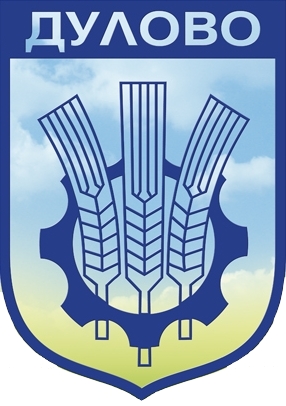 ул. “Васил Левски” № 18                                      тел.: (0864) 2 31 00 ; Факс:(0864) 2 30 207650  Дулово				                 	e-mail: obs_dulovo@abv.bg                    Р Е Ш Е Н И Е   № 342от  04.10.2017 годиназа предоставяне на права на Кмета на община Дулово да издава запис на заповед за авансово плащане по проект   „Ремонт на читалище  „Н. Й. Вапцаров - 1895", в т.ч. въвеждане на мерки за енергийна ефективност”На основание чл. 21, ал. 2, във връзка с чл. 21, ал.1, т. 10 от Закона за местното самоуправление и местната администрация и в изпълнение на договор/споразумение за предоставяне на безвъзмездна финансова помощ № 19/07/2/0/00591 от 18.09.2017 г. по подмярка 7.2 „Инвестиции в създаването, подобряването, или разширяването на всички видове малка по мащаби инфраструктура” на мярка 7 „Основни услуги и обновяване на селата в селските райони. за проект: "Ремонт на читалище "Н. Й. Вапцаров - 1895", в т.ч. въвеждане на мерки за енергийна ефективност”,ОБЩИНСКИЯТ СЪВЕТ РЕШИ:1.  Упълномощава  кмета  на  община  Дулово да  подпише  Запис  на заповед, без протест и без разноски, платима на предявяване в полза на ДФ „Земеделие”  в  размер  на  21 100  лв. (двайсет и една хиляди и сто лева) за обезпечаване на 100 % от заявения размер на авансово плащане по договор за предоставяне на безвъзмездна финансова помощ № 19/07/2/0/00591 от 18.09.2017 г. по подмярка 7.2 „Инвестиции в създаването, подобряването, или разширяването на всички видове малка по мащаби инфраструктура” на мярка 7 „Основни услуги и обновяване на селата в селските райони. за проект: "Ремонт на читалище "Н. Й. Вапцаров - 1895", в т.ч. въвеждане на мерки за енергийна ефективност”, сключен между Читалище „Н. Й. Вапцаров - 1895" и ДФ „Земеделие”.2. Възлага на кмета на община Дулово да подготви необходимите документи за получаване на авансовото плащане по договор № 19/07/2/0/00591 от 18.09.2017 г. по подмярка 7.2 „Инвестиции в създаването, подобряването, или разширяването на всички видове малка по мащаби инфраструктура” на мярка 7 „Основни услуги и обновяване на селата в селските райони. за проект: "Ремонт на читалище "Н. Й. Вапцаров - 1895", в т.ч. въвеждане на мерки за енергийна ефективност” и да ги представи пред ДФ „Земеделие”.Решението е прието на заседание на Общински съвет-Дулово, проведено на 04.10.2017 година, Протокол № 24, по т.1. от дневния ред и е подпечатано с официалния печат на общинския съвет.Председател на Общински съвет-Дулово: …/п/………………                                          /инж.Сезгин Галиб/ 